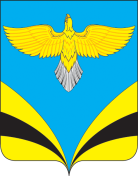 Собрание представителей сельского поселения Купиномуниципального района Безенчукский Самарской областичетвертого созыва  РЕШЕНИЕ      30 октября 2020  г.	                                                                     № 17/4О внесении изменения в Положение о денежном содержании служащих, занимающих  должности, не отнесенные к должностям муниципальной службы и осуществляющих техническое обеспечение деятельности органов местного самоуправления сельского поселения Купино муниципального района Безенчукский Самарской области, утвержденное решением  Собрания представителей сельского поселения Купино  муниципального района Безенчукский Самарской области от 13.11.2015 года № 23/4 (с изм. от 23.10.2019 г. №176/59)	В целях обеспечения социальных гарантий, руководствуясь Трудовым Кодексом Российской Федерации, Федеральным законом от 06.10.2003 № 131-ФЗ «Об общих принципах организации местного самоуправления в Российской Федерации», распоряжением Правительства РФ от 04.09.2020 № 2250-р «О принятии мер федеральными государственными органами, федеральными государственными учреждениями - главными распорядителями средств федерального бюджета по увеличению с 1 октября 2020 года оплаты труда работников подведомственных учреждений», Уставом сельского поселения Купино  муниципального района Безенчукский Самарской области, Собрание представителей сельского поселения Купино РЕШИЛО:1. Приложение №2 в Положении о денежном содержании служащих, занимающих должности, не отнесенные к должностям  муниципальной службы и осуществляющих техническое обеспечение  деятельности  органов местного самоуправления  сельского поселения Купино муниципального района Безенчукский Самарской области, утвержденное решением  Собрания представителей сельского поселения Купино муниципального района Безенчукский Самарской области от 13.11.2015 года № 23/4 (с изм. от 23.10.2019 г. №176/59) (Далее – Положение) изложить в редакции согласно приложению к настоящему решению.3. Настоящее Решение вступает в силу со дня его официального опубликования и распространяется на правоотношения, возникшие с 01 октября 2020 года.4. Опубликовать настоящее Решение в газете «Вестник сельского поселения Купино».Председатель Собрания представителейсельского поселения Купино муниципального района Безенчукский Самарской области                                                                                 Т.В. КаменноваГлава сельского поселения Купино муниципального района Безенчукский Самарской области                                                                                 И.Д. Девяткина 					Приложение к Положению «О денежном содержании служащих, занимающих должности, не отнесенные к должностям муниципальной службы, и осуществляющих техническое обеспечение деятельности  органов местного самоуправления сельского поселения Купино муниципального района Безенчукский Самарской области»№п/пНаименование должностиДолжностной оклад, руб.1Бухгалтер10 4402Делопроизводитель8 1503Инспектор ВУС, 0,4 ставки4 082